В исполком ФТС НСОот ____________________________ф.и.о. исполнителя (родителей исполнителя)Заявление на выдачу классификационной книжки ФТСАРРПрошу произвести оформление единой книжки танцора ФТСАРР мне (моему ребенку).Анкетные данные:Подпись родителя (исполнителя)  ________________________/_______________________/Подпись руководителя ТСК ____________________________ /_______________________/Дата регистрации в исполкоме ФТС НСО _________________/_______________________/К заявлению должны быть прикреплены следующие документы:фотография  (1 шт.)Копия свидетельства о рождении (паспорта)НОВОСИБИРСКАЯ ОБЛАСТНАЯ ОБЩЕСТВЕННАЯ ОРГАНИЗАЦИЯ«ФЕДЕРАЦИЯ ТАНЦЕВАЛЬНОГО СПОРТА НОВОСИБИРСКОЙ ОБЛАСТИ»ЧЛЕН  ОБЩЕРОССИЙСКОЙ  ОБЩЕСТВЕННОЙ  ОРГАНИЗАЦИИ «ВСЕРОССИЙСКАЯ ФЕДЕРАЦИЯ ТАНЦЕВАЛЬНОГО СПОРТА И АКРОБАТИЧЕСКОГО РОК-Н-РОЛЛА» (ФТСАРР)НОВОСИБИРСКАЯ ОБЛАСТНАЯ ОБЩЕСТВЕННАЯ ОРГАНИЗАЦИЯ«ФЕДЕРАЦИЯ ТАНЦЕВАЛЬНОГО СПОРТА НОВОСИБИРСКОЙ ОБЛАСТИ»ЧЛЕН  ОБЩЕРОССИЙСКОЙ  ОБЩЕСТВЕННОЙ  ОРГАНИЗАЦИИ «ВСЕРОССИЙСКАЯ ФЕДЕРАЦИЯ ТАНЦЕВАЛЬНОГО СПОРТА И АКРОБАТИЧЕСКОГО РОК-Н-РОЛЛА» (ФТСАРР)НОВОСИБИРСКАЯ ОБЛАСТНАЯ ОБЩЕСТВЕННАЯ ОРГАНИЗАЦИЯ«ФЕДЕРАЦИЯ ТАНЦЕВАЛЬНОГО СПОРТА НОВОСИБИРСКОЙ ОБЛАСТИ»ЧЛЕН  ОБЩЕРОССИЙСКОЙ  ОБЩЕСТВЕННОЙ  ОРГАНИЗАЦИИ «ВСЕРОССИЙСКАЯ ФЕДЕРАЦИЯ ТАНЦЕВАЛЬНОГО СПОРТА И АКРОБАТИЧЕСКОГО РОК-Н-РОЛЛА» (ФТСАРР)Почтовый адрес: 630005, г. Новосибирск,
ул. Ядринцевская, 68/1, офис 301ИНН/КПП: 5410031869/541001001ОГРН: 1105400003840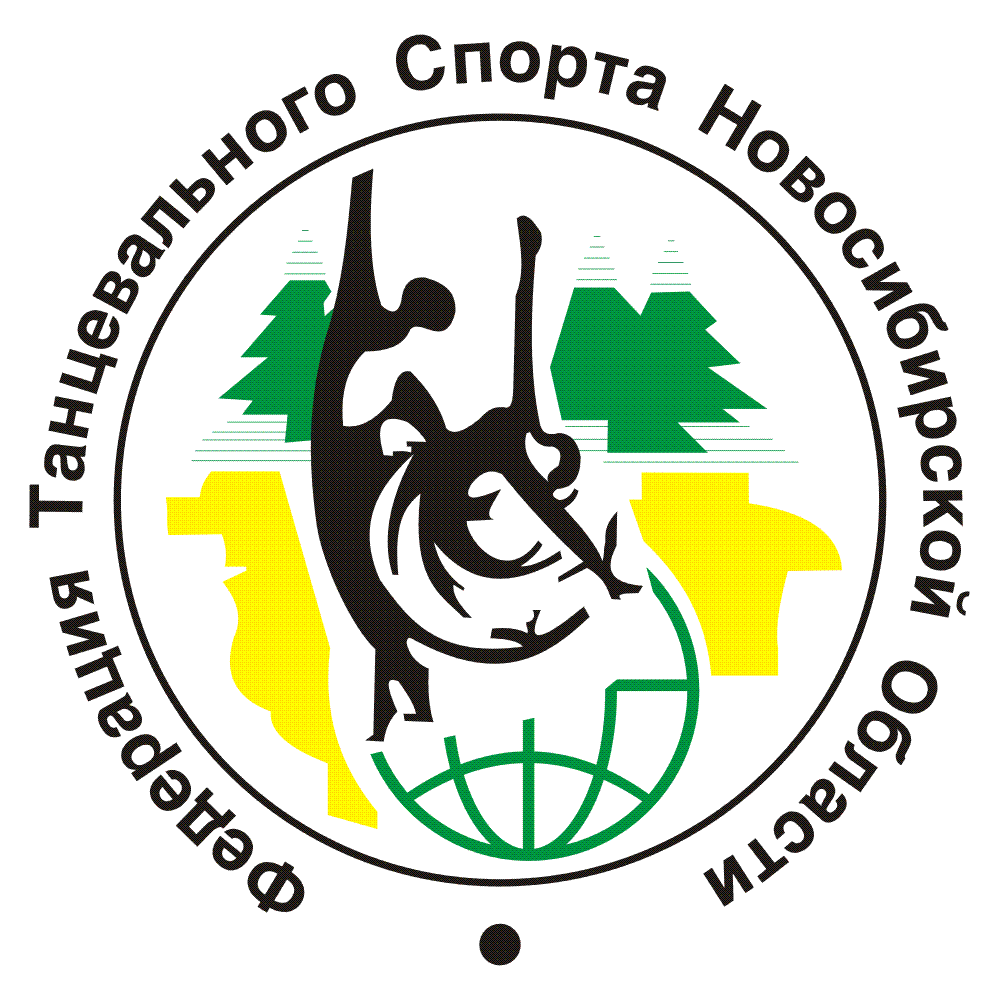 Tel: +7 (383) 233-12-28E-mail: info@ftsnso.ruwww.ftsnso.ruФамилияИмя ОтчествоДата рожденияНазвание клубаГородФИ тренера 1ФИ тренера 2№ ФТС НСО(присваивается исполкомом ФТС НСО)